The 2024 regional 10 -19 years SWIMMING trials are to be held on Friday 23 FebruaryDistricts/schools are to conduct trials to nominate suitable teams/individuals to attend these trials.Please note the following details:DATE:	Friday, 23 February, 2024.            TIME: 	Start Time 9:00 am, with warm-up from 8:00 amVENUE: Miles War Memorial Swimming Pool @ 127 Marian St, Miles QLD 4415AGES: 	10 -19 – ie students born 2005 – 2014  WHAT TO BRING:SunscreenWaterFirst aid kitHead wearFood – a canteen will be operatingOne piece swimming costume, FINA ApprovedDistricts please supply a tentPERMISSION FORMS:All managers must present SW trial permission forms to the RSSO. NO FORM means the student will be unable to trial on the day.REFEREES: TBC DDRSA accredited referee and starter will officiate at the carnival	SOUTH WEST TEAM: At the conclusion of the trials, a team of qualified students will be selected to contest the state championships at Brisbane Aquatic Centre, Chandler from 26 – 28 March (10 -12 years students) and 23 – 25 March (13 – 19 years students).SELECTION PROCEDURES: Chief selector will be RSSO, Tim Leadbetter, in consultation with regional team officials and QSS swimming qualifying standards.District team officials will be consulted throughout the day on potential swimmers.	NOMINATIONS CLOSE:Friday 16 February with:Tim Leadbetter, South West RSSO (Email:	tim.leadbetter@qed.qld.gov.au)MOTEL ACCOMMODATION IN MILES: Please complete details below regarding South West School Sport Regional Trial Permission / Consent Form for district team members. This form must be returned at the same time as the nomination to the regional convenor. The nomination due date can be found in the regional trial bulletin.REGIONAL TRIAL DETAILSMedia Release Section (Swimming, Cross Country & Track & Field only): all Forms received and approval given. Yes or No (if no, please provide details below)Regional Trial Permission Form: all permission on form received and approval given.	Yes or No (if no, please provide details below)INFORMATION AND CONDITIONSConvenor: 	Columboola Environmental Education Centre			E-mail:		Belinda Gray – bgray197@eq.edu.au  Telephone:	 	CEEC -  4665 8166 	
All nominations are to be emailed to the RSSO, Tim Leadbetter, by the closing date using Meet Manager or Team Manager Lite programs. The files for these programs are located on the South West School Sport Website in the regional trials section.There is no maximum number of swimmers. All nominated swimmers must have swum at your District/Secondary School Trials and have met the South West Qualifying Standards. There are no finals, with swimmers seeded due to qualifying times; selections will be made from times swum in the heats.District/s who do not forward their nominations by the due date will not have their swimmers included in the program.Children's date of birth MUST be included in the Meet/Team Manager program.  These are necessary for Regional Selection.All nominations MUST include the times swum by the swimmer at the DISTRICT/ SCHOOL Carnival/Trial. (i.e. faster times swum at other meets WILL NOT be recognised).Ages are calculated to the year of birth (e.g. a child born in 2014 is a 10 year old in 2024).A team manager, who is a teacher, must accompany each District/School team.  Complaints, protests, scratchings, etc. will ONLY be received from the manager (i.e. not from parents).The proposed program for the Regional Carnival is enclosed with this information.Once nominations have been finalised, a summary of the events will be provided to each district/school.  Please check this summary to ensure events are accurate and inform the RSSO of changes, additions, and scratchings before the carnival, where possible.Any competitor who swims under the qualifying time will be eligible for selection in the Regional Team.  If the number of competitors in any one event exceeds the permitted number of nominations, the next fastest swimmers will be nominated within the guidelines of the QSS extra swimmer qualifying times.Students wishing to be considered for selection in events not swum at the SWSS regional trials must submit a nomination form to the RSSO. These forms are to be submitted by the District Manager/School Sport Coordinator and to accompany the District/school nomination file.Students selected in the regional team will be announced and appropriate forms given to them during the carnival. There will be a presentation of trophies at the end of the day. PARKING:Parking is available along the streets of Murilla (Warrego Hwy) and Condamine. Please do not park at end of Marian St to allow Long Day Care Centre children to have safe access to their kindergarten. 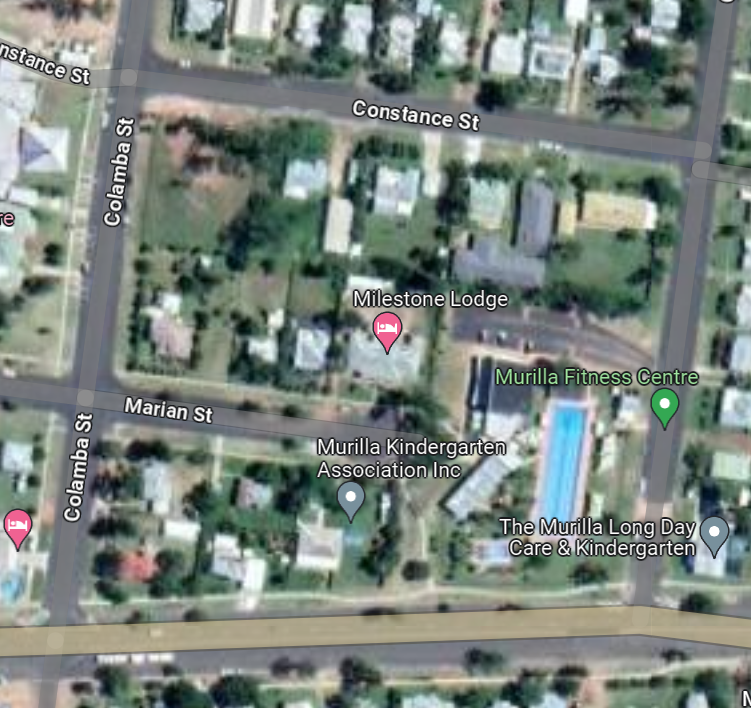 QSS SWIMSUIT GUIDELINESThis meet will be conducted in line with the Swimming Australia Inclusive Swimwear Policy as found at the following link:https://swimmingausprd.wpengine.com/wp-content/uploads/SWIMMING-AUSTRALIA-INCLUSIVE-SWIMWEAR-POLICY-APRIL-2021.pdfQUALIFYING STANDARDSThe following times and distances have been set after a review of results from the previous two years regional carnivals. District are to nominate to all students who have met the South West qualifying standards. DO NOT nominate students who have not attained these times/distances at your school/district carnival.TROPHIES PRESENTED:Please note that the South West School Sport Board has changed the two shields to be determined for ages 10 – 19 years.1.	Ray Dale Shield - District Points2.	The Les Williams Open Shield3.	Age Champion Trophies – 10, 11, 12, 13, 14, 15, 16, 17, 18-19.4.	Record Certificates will be forwarded to the swimmer’s school.DISTRICT POINTS SCORE		OPEN POINTS SCORE			AGE POINTS SCORE1st	-	7			1st	-	7			1st	-	72nd	-	5			2nd	-	5			2nd	-	53rd	-	3			3rd	-	3			3rd	-	3NOTES:There will be NO finals.  In all events, the final place-getters will be determined by TIMES.Swimmers’ times determined by the use of a semi-automatic timing system.Only times swum at the regional carnival are considered for events contested at the carnival.Any complaints, protests etc. MUST be lodged in writing, through the District/School Team Manager, not swimmers or parents.Only team managers may come to the official recording area.  N.B. No parents, coaches or students.First three places in each event earn points for their district.Referee decisions are FINAL.Age Champion Points will be given for all age events.Les Williams Open Shield points will be given for all open events (10 – 19 years).  While the 100m events in all strokes and the 200m IM will be swum in two divisions: 10 – 12 years and 13 – 19 years boys and girls, qualifying for state championships will be based on the individual age group qualifying time.Seeding of swimmers for heats has been determined on times submitted with nominations. Those swimmers with fastest times will swim in the final heat of each event.  The carnival will operate under the “One Start Rule”.  Times swum throughout the day will be recorded & results posted to both the SWSS website. Catering - Food and drinks will be available at the pool during the carnival. OFFICIALS JOB PREFERENCES DISTRICT/SCHOOL: All Districts are required to provide a minimum of 3 team officials to meet the minimum supervision requirements. 2 team officials will be required to assist with events to ensure the smooth running of the carnival.N.B. The names for the two timekeepers plus the team manager for your district/school must be included with your nominations.If district/school changes officials, they must notify the Convenor. DO NOT include terms such as ‘To be advised’ instead of a name. Schools doing so will not have their nominations accepted.All officials and team managers will be required to meet the carnival convenor at 8:15am sharp on the day for a pre–carnival briefing.Return to: 	Belinda Gray 		Email: 	bgray197@eq.edu.au  		By 		3.00pm Friday 16th February 2024.This form is to be returned to the Regional Sport Officer with the Meet Manager/Team Manager nomination file by Friday 16th February 2024.Note: Multi class swimmers will swim in the same events as their age peers but have separate qualifying standards for selection in regional teams.Return with Meet Manager/Team Manager nomination file to:Tim LeadbetterFax: 4572 6555Email: tim.leadbetter@qed.qld.gov.au   By: Friday 16th February 2024.PROTEST SHEETEvent Number:	 _________________________________________________Event Name:	_________________________________________________Name of Swimmer: ______________________________________________Reason: ___________________________________________________________________________________________________________________________________________________________________________________________________________________________________________________________________________________________________________________________________________________________________________________________________________________________________________________________________________________________________________________________________________________________________________________________________________________________________________________________________________________________________________________________________________________________________________________________________________________________________Team Manager Name & Signature:	________________________________________Order of EventsNOTE: The above times are approximate only and students are advised that event starting times may vary depending on numbers of nominations.The following code of conduct highlights the level of expected behaviour of students, parents and spectators when participating in / attending Queensland School Sport (QSS) events.  Consequences for not honouring this code of conduct are listed in the boxed sections.  Please ensure that you have read and understand this code prior to participating in/attending QSS events. Further information is available by contacting South West School Sport, telephone (07) 4572 6513. Please be aware that ignorance of the contents of this Code will not be accepted as an excuse for any breach.Expectations of student participantsAs a team memberTake responsibility for your own behaviour and performance.Compete by the competition conditions and rules.Follow all directions of team management/officials.Show respect and behave in a manner that respects the rights of all others (team members, opponents, officials, etc.) regardless of the medium of communication used, e.g. verbal, physical, digital media such as Twitter, Facebook, email and texts. Be a good sport. Encourage and support your team members.Wear the official team uniform at the times directed by team management/officials.Report in and out with team management/officials each day.As directed by team management/officials, stay in the designated team area and support other team members during times when not competing.Smoking, drinking of alcoholic beverages or the use of any illegal substances is strictly forbidden.Ensure that you have telephone numbers of team managers at all times.Breach of the Code by Team MembersExpectations of Parents and Spectators’As a Parent or Guardian:Cooperate with the team officials to achieve the best outcomes for your child.Support team and event officials in maintaining a safe and respectful learning environment for all students.Maintain positive relationships with team officials regarding your child’s learning, well-being and behaviour.Encourage participation by your child.Provide a model of good sportsmanship for your child.Be courteous and constructive in your communication with players, team officials, game officials and sport administrators.Encourage honest effort, skilled performance and team loyalty.Do not interfere with the conduct of any events.Show respect and behave in a manner that respects the rights of all others regardless of the medium of communication used, e.g. verbal, physical, digital media such as Twitter, Facebook, email and texts.Adhere to the Department of Education’s policy of a smoke, alcohol and drug free environment.As a Spectator:Demonstrate appropriate social behaviour.Remember children play for enjoyment.  Don’t let your behaviour detract from their enjoyment.Let game officials conduct events without interference.Support skilled performances and team play.Show respect and behave in a manner that respects the rights of all others regardless of the medium of communication used, e.g. verbal, physical, digital media such as Twitter, Facebook, email and texts.Adhere to the Department of Education’s policy of a smoke, alcohol and drug free environment.Breach of the Code by Parents and SpectatorsWestern Downs Motor Inn119 Murilla St, Miles QLD 4415(07) 4627 1211Swagsman Motor Inn1/9 Marian St, Miles QLD 4415(07) 4627 2663Golden West Motor Inn50 Murilla St, Miles QLD 4415(07) 4627 1688Royal Motel Miles60 McNulty St, Miles QLD 4415(07) 4627 1517Miles Outback Motel11 Murilla St, Miles QLD 4415•(07) 4627 2100Starline Motor Inn97 Murilla St, Miles QLD 4415(07) 4627 1322Event:Venue:Dates:Full consent to publish student information has NOT been received for the following team membersFull consent to publish student information has NOT been received for the following team membersFull consent to publish student information has NOT been received for the following team membersStudent namePlaying numberSpecial requirements or instructionsParent, Student and or School Permission has NOT been received for the following team membersParent, Student and or School Permission has NOT been received for the following team membersParent, Student and or School Permission has NOT been received for the following team membersParent, Student and or School Permission has NOT been received for the following team membersParent, Student and or School Permission has NOT been received for the following team membersParent, Student and or School Permission has NOT been received for the following team membersParent, Student and or School Permission has NOT been received for the following team membersStudent nameStudent namePlaying numberTeam Manager (name):Total Number of Student Nominations:Total Number of Student Nominations:Team Manager (signature):Date:Event10 1112131314141515161617- 1917- 19B&GB&GB&GBGBGBGBGBG200 IM4.00.03.46.03.40.03.12.03.20.03.10.03.17.03.07.03.12.03.04.03.10.03.02.03.10.050 Free47.045.042.038.039.536.538.535.538.035.037.535.037.5100 Free1.32.01.32.01.32.01.20.01.24.01.18.01.22.01.16.01.20.01.15.01.19.01.14.51.19.050 Breast58.055.052.047.548.045.047.044.046.543.546.043.545.5100 Breast1.57.01.57.01.57.01.43.01.45.01.41.01.44.01.39.01.43.01.37.01.41.01.35.01.38.050 Back55.052.049.043.544.042.043.541.043.040.542.540.042.5100 Back1.46.01.46.01.46.01.32.01.35.01.30.01.33.01.30.01.32.01.27.01.30.01.23.01.29.050 Fly52.049.047.041.541.539.542.038.040.537.540.038.039.5100 Fly1.47.01.47.01.47.01.30.01.33.01.28.01.31.01.28.01.29.01.24.01.28.01.20.01.27.0NAMETeacher (T) Parent (P)Timekeepers   3.TTEAM MANAGERSouth West 10 – 19 Years Swimming South West 10 – 19 Years Swimming South West 10 – 19 Years Swimming South West 10 – 19 Years Swimming Multi Class Athlete Entry ListMulti Class Athlete Entry ListMulti Class Athlete Entry ListMulti Class Athlete Entry ListDistrict/School:District/School:District/School:District/School:NAMECLASSIFICATIONQUALIFYING TIMEEVENTSouth West 10 – 19 Years SwimmingNomination Form Events not swum at SWSS regional trialsConsult the Qualifying Standards table before nominatingTimes provided must be from a recognized meetUse a separate form for each studentStudent NameSchoolDOBQSS Event Nominated Qualifying Time200m Freestyle [10-19yrs]200m Breaststroke [10-19yrs]200m Backstroke [10-19yrs]200m Butterfly [10-19yrs]400m IM [10-19yrs]400m Freestyle [10-19yrs]800m Freestyle [13-19yrs only]1500m Freestyle [13-19yrs only]South West 10 – 19 Years Swimming South West 10 – 19 Years Swimming SCRATCHING   SHEETSCRATCHING   SHEETDistrict/School:District/School:STUDENT NAMEEVENT No.TimeEventOrder8.00am – 8.30amPool open for warm upPool open for warm up8.15amTeam officials meetingScratchings from ManagersTeam officials meetingScratchings from Managers9.00amCarnival opening & welcomeCarnival opening & welcome9.15am100m Freestyle10 – 12 Boys10 – 12 Girls13 – 19 Boys13 – 19 Girls9.30am [approx.]50m Freestyle10 Boys10 Girls11 Boys11 Girls12 Boys12 Girls13 Boys13 Girls14 Boys14 Girls14 Boys14 Girls15 Boys15 Girls16 Boys16 Girls17 – 19 Boys17 – 19 Girls10.15am [approx.]100m BreaststrokeAs per 100m freestyle10.30am [approx.]50m BreaststrokeAs per 50m freestyle11.00pm [approx.]100m BackstrokeAs per 100m freestyle11.30pm [approx.]50m BackstrokeAs per 50m freestyle12.15pm [approx.]100m ButterflyAs per 100m freestyle12.30pm [approx.]50m ButterflyAs per 50m freestyle1.00pm [approx.]200m IMAs per 100m freestyle1.50pm [approx.]Presentation2.15pm [approx.]DepartureTeam managers may deal immediately with any breaches of this code by imposing appropriate consequences, including not playing remaining fixtures, notification of parents, and being sent home at your parents’ expense. The Department, through South West School Sport (SWSS), is responsible for imposing any longer term consequences. Furthermore, SWSS may provide a report to your school and you may be subject to discipline in accordance with the Education (General Provisions) Act 2006 (EGPA). Students will be afforded natural justice in respect of breaches of this code and for any discipline under the EGPA. Team managers and event organisers may deal immediately with any breaches of this code by warning offenders about their conduct, asking offenders to leave venues, and calling police to intervene where necessary. The Department, through South West School Sport (SWSS), is responsible for imposing any longer term consequences such as written warnings, or barring attendance at future events for a period or indefinitely. Parents and spectators should note that it is an offence to insult (meaning "to treat insolently or with contemptuous rudeness, to abuse") an officer of a state educational institution – Section 333 Wilful Disturbance, of the Education (General Provisions) Act 2006 (EGPA). Parents and spectators will be afforded natural justice in respect of breaches of this code and for any discipline under the EGPA. 